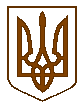 Баришівська  селищна  радаБаришівського  районуКиївської  областіВиконавчий комітетР І Ш Е Н Н Я                                                                                                16.07 2020                                                                                                 № 171 Про відзначення Дня Баришівської громадиВідповідно до ст. 40 Закону України «Про місцеве самоврядування в Україні», у зв’язку з утворенням Баришівської об’єднаної територіальної громади, з метою зміцнення єдності громади, збереження і популяризації  історичних національних культурних та етнічних традицій, виконавчий комітет селищної радив и р і ш и в :Започаткувати проведення Дня Баришівської громади.Урочистості з нагоди святкування Дня Баришівської громади проводи щорічно четвертої суботи серпня місяця.Селищному голові Вареніченку О.П. щорічно до 01 серпня забезпечити затвердження :складу оргкомітету для організації підготовчої роботи та розробленню святкової програми до Дня Баришівської громади ;плану заходів з нагоди святкування Дня Баришівської громади за участю старостинських округів селищної ради;кошторису видатків на проведення святкування Дня Баришівської громади.Контроль за виконанням рішення покласти на заступника селищного голови з питань соціального напрямку Данчук Ж.В..Селищний голова                                                    Олександр ВАРЕНІЧЕНКО